Azure Active Directory User Provisioning- Adoption KitAwarenessThis section helps you to analyze the benefits of Azure Active Directory (Azure AD) User Provisioning. You will learn about the ease of use, pricing, and licensing model, as well as customer stories about how it helped improved their business. You will also receive up-to-date announcements and access to blogs that discuss ongoing improvements.Business OverviewMany organizations rely upon software as a service (SaaS) applications for end-user productivity such as Office 365, Box, and Salesforce. Historically, IT staff have relied on manual provisioning methods or custom scripts to securely manage user identities in each SaaS application. Azure AD User Provisioning simplifies this process by securely automating the creation, maintenance, and removal of user identities in cloud (SaaS) applications based on business rules. This allows an enterprise to effectively scale their identity management systems on both cloud-only and hybrid environments as they expand their dependency on cloud-based solutions. This feature lets you:Automatically create new accounts in the right systems for new people when they join your team or organization.Automatically deactivate accounts in the right systems when people leave the team or organization.Ensure that the identities in your apps and systems are up-to-date based on changes in the directory, or your human resources system.Provision non-user objects, such as groups, to applications that support them.Automated user provisioning also includes this functionality:The ability to match existing identities between source and target systems.Customizable attribute mappings that define what user data should flow from the source system to the target system.Optional email alerts for provisioning errors.Reporting and activity logs to help with monitoring and troubleshooting.For more information, watch this video - What is user provisioning in Azure Active Directory?Pricing and Licensing RequirementsThe User Provisioning referred to here is: User Provisioning for SaaS applications. Azure User Provisioning capability requires you to use Azure Active Directory Premium P1, Premium P2. For more information about licensing and editions, see Sign up for Azure Active Directory Premium editions. For more details, see Azure Active Directory pricing page. You will also need the proper license for your application to meet your business needs. Discuss with the application owner whether the users assigned to and accessing the application have the proper licenses for their roles within the application.  If Azure AD manages the automatic provisioning based on roles, the roles assigned in Azure AD must align with the correct number of licenses owned within the application. Improper number of licenses owned in the application may lead to errors during the provisioning/updating of a user.Key BenefitsThe key benefits of using Azure AD User Provisioning are:Customer stories/Case studiesTo learn about customer and partner experiences on Azure AD User Provisioning, visit:- See the amazing things people are doing with Azure.Announcements/BlogsAzure AD receives improvements on an ongoing basis. To stay up to date with the most recent developments, see What's new in Azure Active Directory?.Blogs by the Tech Community and Microsoft Identity Division:March 05, 2019, Automated user provisioning for Zscaler now in public previewSeptember 07, 2018, User provisioning from Workday to Azure AD is now in Public Preview!   August 07, 2018, Automatic user provisioning and deprovisioning now available for more apps!Training/Learning ResourcesThe section provides concepts, role-based guidance, and lists the various training resources available on Azure AD User Provisioning.Level 100 Knowledge/ConceptsAzure Active Directory (Azure AD) lets you automate the creation, maintenance, and removal of user identities in cloud (SaaS) applications such as Dropbox, Salesforce, ServiceNow, and more. To learn more, see Automate user provisioning and deprovisioning to SaaS applications with Azure Active Directory. It covers the following topics:What is automated user provisioning for SaaS apps?Why use automated provisioning?How automated User Provisioning works?What applications and systems can I use with Azure AD automatic user provisioning?How to set up Automated User Provisioning?What happens during provisioning?How long will it take to provision users?How can I tell if users are being provisioned properly?How do I troubleshoot issues with user provisioning?What are the best practices for rolling out automatic user provisioning?More frequently asked questionsAdditionally, refer to the following topics:Find out when a specific user will be able to access an applicationHow to configure user provisioning to an Azure AD Gallery applicationWhat to do when user provisioning to an Azure AD Gallery application is taking hours or moreWhat to do when there is a problem configuring user provisioning to an Azure AD Gallery applicationHow to solve the problem saving administrator credentials while configuring user provisioning to an Azure Active Directory Gallery applicationWhat to do when no users are being provisioned to an Azure AD Gallery applicationWhat to do when the wrong set of users are being provisioned to an Azure AD Gallery applicationRole-Based GuidanceIT Administrator StaffThe Global Administrator has access to all administrative features. By default, the person who signs up for an Azure subscription is assigned the Global Administrator role for the Azure AD. Global Administrators and Privileged Role Administrators can delegate administrator roles. See Administrator role permissions in Azure Active Directory.Here are some additional links to help you get started:See Automate user provisioning and deprovisioning to SaaS applications with Azure Active DirectoryFollow the Managing user account provisioning for enterprise apps in the Azure portalGet a step-by-step Azure AD User Provisioning Deployment PlanFollow Best practices for rolling out automatic user provisioning?Troubleshoot Problem configuring user provisioning to an Azure AD Gallery applicationFollow Tutorials for Automatic User ProvisioningFollow Tutorial: Reporting on automatic user account provisioningRefer to More frequently asked questionsHelp Desk StaffSearch Azure Active Directory User Provisioning FAQsSearch the Microsoft Support Knowledge Base for solutions to common technical issues.Search for and browse technical questions and answers from the community, or ask questions in the Azure Active Directory forums.TrainingOn-Demand WebinarsReserve here – Manage your Enterprise Applications with Azure ADLearn how Azure AD can help you achieve single sign-on to your enterprise SaaS applications as well as best practices for controlling access for these applications.VideosYouTube - What is User Provisioning in Active Azure Directory?YouTube - How to deploy User Provisioning in Active Azure Directory?Azure Videos - Integrating Salesforce with Azure AD: How to automate User Provisioning MarketplaceAutomatic User Provisioning MarketplaceOnline CoursesSkillUp Online:  Managing Identities“Learn how to integrate Azure AD with the many SaaS applications that are used, in order to secure user access to those applications.”BooksAmazon- Modern Authentication with Azure Active Directory for Web Applications (Developer Reference) 1st Edition. “Active Directory has been transformed to reflect the cloud revolution, modern protocols, and today’s newest SaaS paradigms. This is an authoritative, deep-dive guide to building Active Directory authentication solutions for these new environments.”TutorialsRefer to the list of application tutorials for Automatic User Provisioning.FAQRefer to More frequently asked questions.End-user Readiness and CommunicationThis section provides customizable posters and email templates to roll out Azure AD User Provisioning to your organization.Refer to  Azure AD User Provisioning Deployment Plan.Planning and Change ManagementThis section provides the resource links to Azure AD User Provisioning deployment plan and topology to help you determine your User Provisioning strategies and document your decisions and configurations to prepare for implementation.Deployment PlanAzure AD features pre-integrated user provisioning support for a variety of popular SaaS applications as well as generic user provisioning support for applications that implement specific parts of the System for Cross-Domain Identity Management (SCIM) 2.0 protocol specification. Applications that support provisioning in the Azure AD Application Gallery come pre-configured with default user provisioning settings. However, you have the choice to customize the configuration of the user provisioning connector to suit your organization’s needs.Once configured, Azure AD can send requests to create, modify, deactivate, or delete assigned users and/or groups to the desired applications via their web services. The web services can then translate those requests into operations on the target identity store.For more information, refer to “Planning Your Implementation” and “Designing Your Implementation” section in the  Azure AD User Provisioning Deployment Plan.Architecture Plan/TopologyRefer to the “Solution Architecture Diagram and Description” under “Planning Your Implementation” section in the Azure AD User Provisioning Deployment Plan.Azure AD Outbound Automatic User Provisioning – Cloud-only Enterprises The following diagram illustrates the end-to-end user provisioning workflow that occurs for common cloud-only environments. In this example, user creation occurs in Azure AD and the automatic user provisioning is managed by the Azure AD provisioning service to the target (SaaS) applications: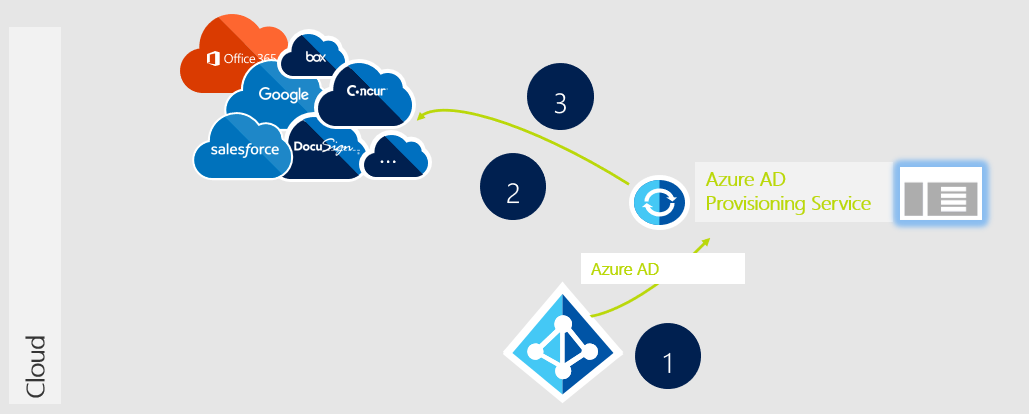 Azure AD Outbound Automatic User Provisioning – Hybrid Enterprises The following diagram illustrates the end-to-end user provisioning workflow that occurs for common hybrid environments. In this example, user creation occurs in an HR database connected to an on-premises directory while outbound automatic user provisioning is managed by the Azure AD provisioning service to the target SaaS applications: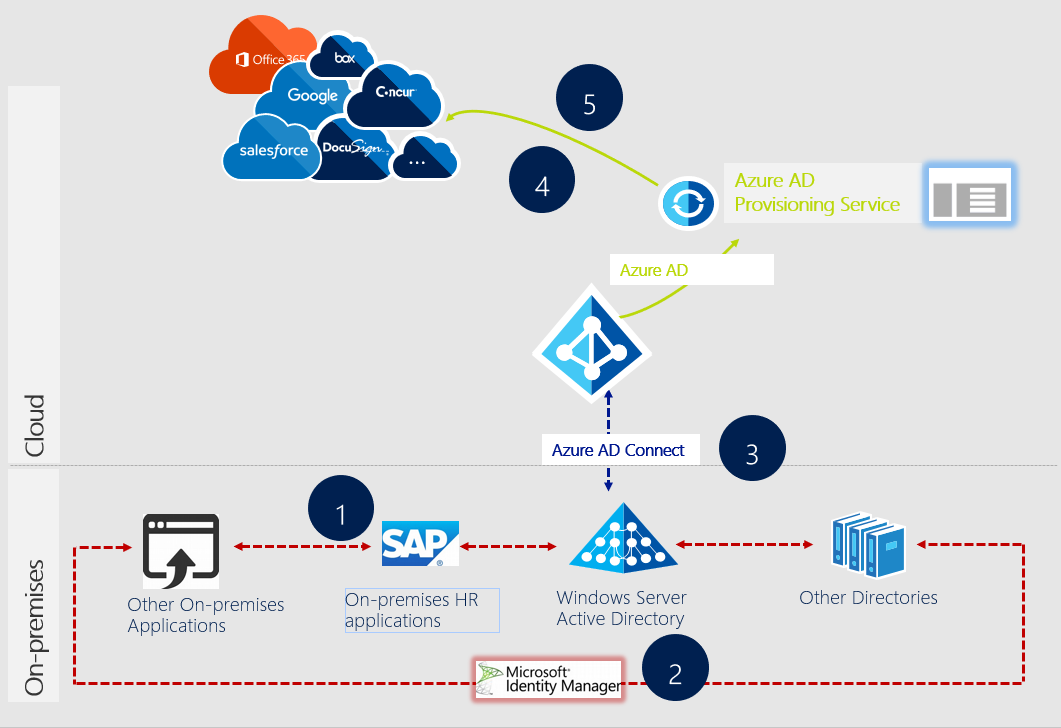 TestingThis section provides the plan to test the functionality of Azure AD User Provisioning in a sandbox or test lab environment before the customer rolls it into production.We recommend that the initial configuration of automatic user provisioning should be done in a test environment with a small subset of users before scaling it to all users in production. Refer to “Implementing Your Solution” section in the Azure AD User Provisioning Deployment Plan and follow the steps in a test lab before you transition it into production.Additionally, refer to the guidance in the following topics:Automate user provisioning and deprovisioning to SaaS applications with Azure Active DirectoryManaging user account provisioning for enterprise apps in the Azure portalUsing System for Cross-Domain Identity Management (SCIM) to automatically provision users and groups from Azure Active Directory to applicationsCustomizing User Provisioning Attribute-Mappings for SaaS Applications in Azure Active DirectoryWriting Expressions for Attribute Mappings in Azure Active DirectoryAttribute-based application provisioning with scoping filtersApplication Tutorials for Automatic User ProvisioningRefer to More frequently asked questionsDeploymentHow can I get Azure AD User Provisioning deployed in my environment? This section provides resource links to help with implementation of your solution.DeploymentRefer to “Implementing Your Solution” section in the Azure AD User Provisioning Deployment Plan.Additionally, refer to the guidance in the following topics:Automate user provisioning and deprovisioning to SaaS applications with Azure Active DirectoryManaging user account provisioning for enterprise apps in the Azure portalUsing System for Cross-Domain Identity Management (SCIM) to automatically provision users and groups from Azure Active Directory to applicationsCustomizing User Provisioning Attribute-Mappings for SaaS Applications in Azure Active DirectoryWriting Expressions for Attribute Mappings in Azure Active DirectoryAttribute-based application provisioning with scoping filtersApplication Tutorials for Automatic User ProvisioningRefer to more frequently asked questionsReadiness Checklist	Refer to the Azure AD User Provisioning Deployment Plan.Design TemplateRefer to the Azure AD User Provisioning Deployment Plan.OperationsHow do I manage and maintain Azure AD User Provisioning? This section provides troubleshooting info, Azure AD User Provisioning operation and management details, and other important references. MonitoringRefer to the following topics:Managing user account provisioning for enterprise apps in the Azure portalTutorial:  Reporting on automatic user account provisioningTroubleshootingThe provisioning summary report and audit logs play a key role in helping admins troubleshoot various user account provisioning issues.For scenario-based guidance on how to troubleshoot automatic user provisioning, see Problem configuring user provisioning to an Azure AD Gallery application.Additionally, refer to the following topics:Find out when a specific user will be able to access an applicationHow to configure user provisioning to an Azure AD Gallery applicationWhat to do when How to configure user provisioning to an Azure AD Gallery application is taking hours or moreWhat to do when there is a Problem configuring user provisioning to an Azure AD Gallery applicationHow to solve the Problem saving administrator credentials while configuring user provisioning to an Azure Active Directory Gallery applicationWhat to do when No users are being provisioned to an Azure AD Gallery applicationWhat to do when Wrong set of users are being provisioned to an Azure AD Gallery applicationSupport and FeedbackHow can we improve Azure AD User Provisioning? This section provides links to discussion forums and technical community support email IDs.We encourage you to join our Technical Community, a platform to Microsoft Azure Active Directory users and Microsoft to interact. It is a central destination for education and thought leadership on best practices, product news, live events, and roadmap. If you have technical questions or need help with Azure, please try StackOverflow or visit the MSDN Azure AD forums. Tell us what you think of Azure and what you want to see in the future. If you have suggestions, please submit an idea or vote up an idea at our User Voice Channel - feedback.azure.com